				        Bewandert. Begeistert. Bewährt.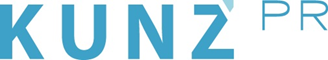 Presse-Info Brixental18. Juli 2022Abenteuer zum Abheben: Bike & Fly Special im Brixental(Westendorf) Wer mag, schaltet schon zum Start die volle Ladung Rückenwind zu: Die Akkus der E-Mountainbikes sind so stark, dass man die 1000 Höhenmeter zum Startplatz der Tandemflieger locker mit maximaler Unterstützung schafft. Denn beim Bike & Fly Special in Westendorf steht das genussvolle Abenteuer im Vordergrund – am Berg und in der Luft. Treffpunkt mit dem Mountainbike-Guide ist an der Talstation der Alpenrosenbahn. Von hier aus sind es gemütliche zwei Stunden bis zum Talkaser oder zur Choralpe – inklusive Trinkpause und Muse, um den einzigartigen Blick aufs abgeschiedene Windautal zu fotografieren. Oben vielleicht noch kurz einkehren? Dann übernimmt der Tandempilot die Regie: Einfach einhaken lassen, losrennen, abheben und entspannt im Angesicht des Wilden Kaisers und hoch über dem Brixental den Schwebemodus auskosten. Tipp: das Selfie nicht vergessen. Wenn die Thermik mitspielt, steigt der Paraglider noch einmal ordentlich in die Höhe, bevor nach etwa 20 Minuten die Landung ansteht. Das Bike & Fly Special ist bis Ende Oktober täglich zwischen 9 und 16 Uhr individuell buchbar und kostet 220 Euro pro Person inklusive Equipment und Private-Guiding. Weitere Infos bei Gerhard Brunner von der Flugschule Westendorf, appartementmorgensonne@gmx.at. www.brixental.com